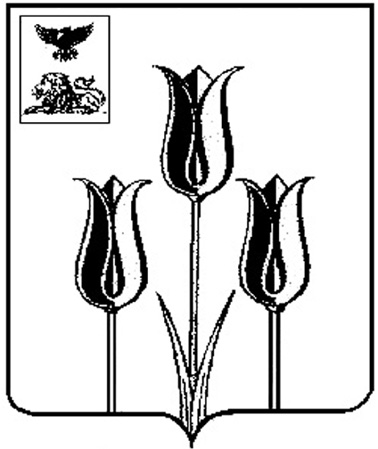 ВОЛОКОНОВСКИЙ РАЙОНАДМИНИСТРАЦИЯ МУНИЦИПАЛЬНОГО РАЙОНА «ВОЛОКОНОВСКИЙ РАЙОН»БЕЛГОРОДСКОЙ ОБЛАСТИП о с т а н о в л е н и еВолоконовка11 апреля 2024 г.                                                                                                                                            № 99-01/148О районной комиссии по предупреждению и ликвидации чрезвычайных ситуаций и обеспечению пожарной безопасностиВ соответствии с Постановлением Правительства Российской Федерации от 14 января 2003 года № 11 «О Правительственной комиссии по предупреждению и ликвидации чрезвычайных ситуаций и обеспечению пожарной безопасности», в целях координации деятельности органов местного самоуправления Волоконовского района,  организаций и общественных объединений по предупреждению и ликвидации чрезвычайных ситуаций и обеспечению пожарной безопасности, в целях исполнения Перечня поручений Президента Российской Федерации от   18 октября 2017 года № Пр-2107 по итогам совещания Президента Российской Федерации с членами Правительства Российской Федерации 27 сентября 2017 года, постановления  Губернатора  Белгородской области от 28 ноября 2017 года № 124 «Об областной комиссии по предупреждению и ликвидации чрезвычайных ситуаций и обеспечению пожарной безопасности», п о с т а н о в л я ю:1. Создать районную комиссию по предупреждению и ликвидации чрезвычайных ситуаций и обеспечению пожарной безопасности (далее  комиссия) и утвердить ее состав (приложение № 1).Утвердить Положение о районной комиссии по предупреждению и ликвидации чрезвычайных ситуаций и обеспечению пожарной безопасности (приложение № 2).3.	Рекомендовать главам администраций городских и сельских поселений Волоконовского района привести в соответствие с действующим законодательством нормативные правовые акты, регламентирующие деятельность комиссий по предупреждению и ликвидации чрезвычайных ситуаций и обеспечению пожарной безопасности.4.	Признать утратившим силу постановление администрации муниципального района «Волоконовский район» Белгородской области                     от 29 декабря 2022 года № 99-01/602 «О районной комиссии по предупреждению и ликвидации чрезвычайных ситуаций и обеспечению пожарной безопасности».5.	 Разместить настоящее постановление в районной газете «Красный Октябрь» (Тимошевская И.А.) и на официальном сайте администрации Волоконовского района в сети Интернет https://volokonovskij-r31.gosweb.gosuslugi.ru (Дрогачева О.А.). 6. Контроль за исполнением постановления возложить на заместителя главы администрации района  секретаря Совета безопасности района            Карлина И.С.Глава администрации района                                                           С.И. Бикетов                                                           Приложение № 1Утвержденпостановлением администрации районаот 11 апреля 2024 г.                    № 99-01/148Составрайонной комиссии по предупреждению и ликвидации чрезвычайных ситуаций и обеспечению пожарной безопасности Положение о районной комиссии по предупреждению и ликвидации чрезвычайных ситуаций и обеспечению пожарной безопасности Районная комиссия по предупреждению и ликвидации чрезвычайных ситуаций и обеспечению пожарной безопасности (далее  комиссия) является координирующим органом, образованным для обеспечения согласованности действий территориальных органов исполнительной власти Волоконовского района, органов местного самоуправления, организаций и общественных объединений в целях реализации государственной политики в области предупреждения и ликвидации чрезвычайных ситуаций природного и техногенного характера (далее  чрезвычайные ситуации) и обеспечения пожарной безопасности. Основными задачами комиссии являются:а)	разработка предложений по реализации государственной политики в области предупреждения и ликвидации чрезвычайных ситуаций и обеспечения пожарной безопасности;б)	координация деятельности органов управления и сил муниципальной территориальной подсистемы предупреждения и ликвидации чрезвычайных ситуаций;в)	обеспечение согласованности действий территориальных органов исполнительной власти района при решении вопросов предупреждения и ликвидации чрезвычайных ситуаций, обеспечения пожарной безопасности, а также восстановления и строительства жилых домов, объектов жилищно- коммунального хозяйства, социальной сферы, производственной и инженерной инфраструктуры, поврежденных и разрушенных в результате чрезвычайных ситуаций. Комиссия с целью выполнения возложенных на нее задач осуществляет следующие функции:а)	рассматривает в пределах своей компетенции вопросы предупреждения и ликвидации чрезвычайных ситуаций и обеспечения пожарной безопасности, а также восстановления и строительства жилых домов, объектов жилищно-коммунального хозяйства, социальной сферы, производственной и инженерной инфраструктуры, поврежденных и разрушенных в результате чрезвычайных ситуаций;б)	разрабатывает предложения по совершенствованию нормативных правовых актов района и иных нормативных документов в области предупреждения и ликвидации чрезвычайных ситуаций и обеспечения пожарной безопасности;в)	рассматривает прогнозы чрезвычайных ситуаций на территории района, организует разработку и реализацию мер, направленных на предупреждение и ликвидацию чрезвычайных ситуаций и обеспечение пожарной безопасности;г)	 участвует в разработке районных программ в области предупреждения и ликвидации чрезвычайных ситуаций и обеспечения пожарной безопасности и готовит предложения по их реализации;д)	разрабатывает предложения по развитию и обеспечению функционирования муниципальной территориальной подсистемы предупреждения и ликвидации чрезвычайных ситуаций;е) 	участвует в разработке и осуществлении мер по проведению согласованной научно-технической политики в области развития сил и средств муниципальной территориальной подсистемы предупреждения и ликвидации чрезвычайных ситуаций;ё) разрабатывает предложения по ликвидации чрезвычайных ситуаций межмуниципального и муниципального характера, восстановлению и строительству жилых домов, объектов жилищно-коммунального хозяйства, социальной сферы, производственной и инженерной инфраструктуры, поврежденных и разрушенных в результате указанных чрезвычайных ситуаций, а также проведению операций гуманитарного реагирования;ж)	организует работу по подготовке предложений и рекомендаций для руководителей территориальных органов исполнительной власти района и органов местного самоуправления по вопросам защиты населения и территорий района от чрезвычайных ситуаций и обеспечения пожарной безопасности;з)	 рассматривает проекты материалов для ежегодных государственных докладов о состоянии защиты населения и территорий района от чрезвычайных ситуаций природного и техногенного характера для внесения этих проектов в установленном порядке в областную комиссию по предупреждению и ликвидации чрезвычайных ситуаций и обеспечению пожарной безопасности;и)	 рассматривает вопросы о привлечении в установленном порядке сил и средств гражданской обороны к организации и проведению мероприятий по предотвращению и ликвидации чрезвычайных ситуаций;к) формирует и направляет в уполномоченный орган заключения (решение) о результатах работы комиссии после возникновения ЧС и до поступления запроса из уполномоченного органа, в том числе порядок и сроки работы для проактивного предоставления услуг;л)    принимает решение о проведении эвакуационных мероприятий при угрозе возникновения или возникновении чрезвычайных ситуаций муниципального характера;м) осуществляет общее руководство проведением эвакуационных мероприятий на территории района. Комиссия в пределах своей компетенции имеет право:а)	запрашивать у территориальных органов исполнительной власти, органов местного самоуправления, организаций и общественных объединений необходимые материалы и информацию;б) заслушивать на своих заседаниях представителей территориальных органов исполнительной власти района, органов местного самоуправления, организаций и общественных объединений;в) привлекать для участия в своей работе представителей территориальных органов исполнительной власти района, органов местного самоуправления, организаций и общественных объединений по согласованию с их руководителями;г) 	создавать рабочие группы, в том числе постоянно действующие, из числа ученых, специалистов территориальных органов исполнительной власти района, органов местного самоуправления, представителей организаций и общественных объединений по направлениям деятельности комиссии, определять полномочия и порядок работы этих групп.Состав комиссии утверждается постановлением администрации района, Председателем комиссии является глава администрации района, который руководит деятельностью комиссии и несет ответственность за выполнение возложенных на нее задач.Комиссия осуществляет свою деятельность в соответствии с планом, принимаемым на заседании комиссии и утверждаемым ее председателем.Заседания комиссии проводятся по мере необходимости, но не реже одного раза в квартал.Заседания комиссии проводит ее председатель или по его поручению один из заместителей.Заседание комиссии считается правомочным, если на нем присутствует не менее половины ее членов.Члены комиссии принимают участие в ее заседаниях без права замены. В случае отсутствия члена комиссии на заседании, он имеет право представить свое мнение по рассматриваемым вопросам в письменной форме. Подготовка материалов к заседанию комиссии осуществляется секретарем комиссии во взаимодействии с организациями и ведомствами, в ведении которых находятся вопросы, включенные в повестку дня заседания. Материалы должны быть представлены в комиссию не позднее чем за 10 дней до даты проведения заседания. Решения комиссии принимаются простым большинством голосов присутствующих на заседании членов комиссии. В случае равенства голосов решающим является голос председателя комиссии.Решения комиссии оформляются в виде протоколов, которые подписываются председателем комиссии или его заместителем, председательствующим на заседании, а при необходимости  в виде проектов распоряжений и постановлений администрации района.8. Решения комиссии, принимаемые в соответствии с ее компетенцией, являются обязательными для всех органов исполнительной власти района, органов местного самоуправления, организаций и общественных объединений.9. Комиссия обязана своевременно представлять в установленном порядке в органы управления единой государственной системы предупреждения и ликвидации чрезвычайных ситуаций информацию в области защиты населения и территорий от чрезвычайных ситуаций.Бикетов Сергей Иванович- глава администрации Волоконовского района, председатель комиссииКарлинИван Сергеевич- заместитель главы администрации Волоконовского района  секретарь Совета безопасности района, заместитель председателя комиссии ЛихолетовСергей Александрович- начальник пожарно-спасательного гарнизона Волоконовского района ГУ МЧС России по Белгородской области, заместитель председателя комиссии (по согласованию)ЛазаренкоДарья Юрьевна- специалист по делам ГО и ЧС МКУ «АХЦ Волоконовского района», секретарь комиссииЧлены комиссии:Алтунина Марина Александровна- начальник управления социальной защиты населения администрации Волоконовского районаБондаренко Марина Александровна- директор МУП БОЖФ «Волоконовское» Водянова Елена Евгеньевна- начальник управления образования администрации Волоконовского района Дрогачев Алексей Николаевич- начальник МКУ «ЕДДС Волоконовского района»Замышляев Александр Борисович- начальник Волоконовского РЭС филиала ПАО «Россети Центр» «Белгородэнерго»                        (по согласованию)КопицаВалентина Васильевна- заместитель главы администрации Волоконовского района по строительству и ЖКХКосарева  Инна Иосифовна- начальник управления культуры администрации Волоконовского района Кузнецов Александр Леонидович - генеральный директор ООО «БизнесСтрой»                   (по согласованию)Леднев Николай Иванович- начальник Волоконовской ГС филиала АО «Газпром Газораспределение Белгород» в                     г. Валуйки (по согласованию)Мизенко  Иван Васильевич- главный врач ОГБУЗ «Волоконовская ЦРБ»              (по согласованию) Носатова Людмила Ивановна- врио военного комиссара Белгородской области по Волоконовскому району                            (по согласованию)Пашков Алексей Анатольевич- начальник ОМВД России по Волоконовскому району (по согласованию)Поляков Юрий Алексеевич- начальник ГУП «Белводоканал ПП Волоконовский район» (по согласованию) Реполовский Юрий Александрович- начальник Волоконовского участка филиала АО «Квадра» – «Белгородская генерация» ПО «Волоконовские тепловые сети»                              (по согласованию)РешетнякОксана Валерьевна- заместитель главы администрации Волоконовского района по стратегическому развитиюСлавгородский Евгений Михайлович- директор сервисного центра г. Валуйки Белгородского филиала ПАО «Ростелеком»               (по согласованию)СотниковЕвгений Александрович- первый заместитель главы администрации Волоконовского района по развитию сельских территорий, начальник управления сельского хозяйстваУдовиченко Владимир Владимирович- директор ОКУ «Волоконовское лесничество» (по согласованию)ФартушнаяМарина Владимировна- заместитель главы администрации Волоконовского района, начальник управления финансов и бюджетной политикиЧасовская Галина Николаевна- заместитель главы администрации Волоконовского района по социальной политикеПриложение № 2Утвержденопостановлением администрации районаот ___________________ 2024 г. № __________